1.	Írd le betűkkel a számokat!	0,56:		20,00105:	2.	Írd le számjegyekkel a számokat!	öt egész hatszáztizenkét ezred:		húsz egész négy század:	3.	Végezd el a műveleteket!			17+345,8+9,756=			45,6-9,675=			4,37.79=4.	Végezd el az osztást két tizedes jegyig! Mennyi a maradék? Ellenőrizz! 	396,8:63=5.	A kislabdadobás megyei döntőjén a következő eredmények születtek. Ki hányadik helyen végzett?6.	Végezd el a kerekítéseket!			tizedre: 47,6598 		ezredre: 0,04963 				egészre: 543,739 		tízesre: 274,98 	7.	Végezd el a következő szorzásokat, osztásokat!			972:10 =		0,432 .100 =				2,9 .1000 =		62,4 :1000=	8.	Végezd el a mértékegységek átváltását!			4,35 kg =	dkg	63,5 cm =	m			65 dl =	l	12,6 ha =	m29.	Julika lemérte négy alma tömegét, amelyek a következők voltak: 15,6 dkg, 24,73 dkg; 21 dkg és 36,5 dkg. Mekkora az almák tömegének az átlaga?10.	Olvasd le a számokat a számegyenesről!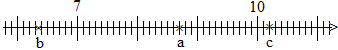 		a=	b=		c=		11.	Ábrázold a számokat a számegyenesen!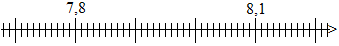 		a=7,94	b=8,07	c=7,76512.	Az osztás elvégzése nélkül döntsd el, mely törtek tizedestört alakja véges, melyiké végtelen szakaszos?	Véges:	Végtelen szakaszos:13.	Írd fel a vegyes számokat tizedes tört alakban!VersenyzőTávolságHelyezésNagy Egon50,8Papp Géza49,68Horváth Dezső50,42Kiss Ede49,3Kovács Roland49,8Balogh Tamás51